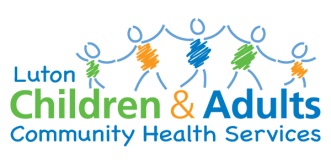 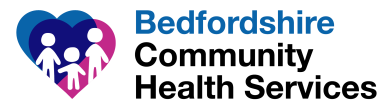 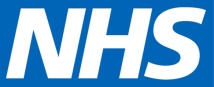 Tell us your story…Please give us some background about your child to help us understand who they are and how we can help youName of your child:Date of birth your child:Date completed:Tells us about your child’s strengths, what they are good at and what do they enjoyWhat would you like to understand better about your child?we have worked with parents to create a list of easily accessible resources, such as short videos, frequently asked questions  that might be helpful to access while you are waiting [link to support and resources]What are the things that are causing you the most worry?Please contact your GP, health visitor, SENCO, social care (if involved) if there is an immediate or urgent need.